TAACCCT Voluntary Creative Commons Licensing Summary TemplateTo support grantees in documenting the fulfillment of the SGA requirements for licensing work created with TAACCCT grant funds, SkillsCommons has created a guide for grant project directors or designated project staff to complete and post within SkillsCommons that would aid in the documentation process.   The use of this template is voluntary.   The template provides the basic elements for describing the methodologies your project used to assure their compliance with the Creative Commons licensing requirements.  The SGA TAACCCT requirements for each round are provided at the end of this document. YES____   NO____    All work (except for computer software source code), including program support materials and curricula created with the support of the grant has been marked with a Creative Commons Attribution 4.0 (CC BY) license and includes an appropriate attribution statement.YES____   NO____    Has copyrighted material purchased, licensed or used with permission of copyright holders been removed from content that will be uploaded to Skills Commons? (A statement identifying what copyright content is used and how others can get permission from the rights holder to also use the materials has been put on the work being uploaded.)YES____   NO____    Are there pre-existing materials Creative Commons licensed  materials included in the curriculum and has appropriate attribution been given to the creator who originally authored them including the Creative Commons license they used?  __________________________________________			______________Signature of Principal Investigator					Date__________________________________________                 _____________________________Print/Type Name of Principal Investigator			TAACCCT Project NameSGA TAACCCT requirements by Round:For Round 1: “In order to further the goal of career training and education and encourage innovation in the development of new learning materials, as a condition of the receipt of a Trade Adjustment Assistance Community College and Career Training Grant (“Grant”), the Grantee will be required to license to the public (not including the Federal Government) all work created with the support of the grant (“Work”) under a Creative Commons Attribution 3.0 License (“License”). This License allows subsequent users to copy, distribute, transmit and adapt the copyrighted work and requires such users to attribute the work in the manner specified by the Grantee. Notice of the License shall be affixed to the Work. For more information on this License, please visit http://creativecommons.org/licenses/by/3.0.”Retrieved 12/5/2014 from: http://doleta.gov/grants/pdf/SGA-DFA-PY-10-03.pdf.  pg. 21.Creative Commons Attribution 4.0 is the next generation of CC licenses that have been released since the writing of the SGA.  This updated version is a more user-friendly and internationally robust version of the version 3.0 requirement, though the versions are mutually compatible.  More information about the versions can be found here: http://creativecommons.org/version4 .  Grantees are encouraged to choose to use the version that best meets their needs.  For additional information, please contact taa@creativecommons.org. For Round 2: “In order to ensure that the Federal investment of these funds has as broad an impact as possible and to encourage innovation in the development of new learning materials, as a condition of the receipt of a TAACCCT grant, the grantee will be required to license to the public (not including the Federal Government) all work created with the support of the grant (Work) under a Creative Commons Attribution 3.0 (CCBY) license. Work that must be licensed under the CCBY includes both new content created with the grant funds and modifications made to pre-existing, grantee-owned content using grant funds.This license allows subsequent users to copy, distribute, transmit and adapt the copyrighted Work and requires such users to attribute the Work in the manner specified by the grantee. Notice of the license shall be affixed to the Work. For general information on CCBY, please visit http://creativecommons.org/licenses/by/3.0. Questions about CCBY as it applies to specific TAACCCT grant applications should be submitted to DOL to the Grants Management Specialist specified in Section VII. “Retrieved 12/5/2014 from: http://www.doleta.gov/grants/pdf/taaccct_sga_dfa_py_11_08.pdf.  pg. 8-9.For Round 3:“To ensure that the Federal investment of these funds has as broad an impact as possible and to encourage innovation in the development of new learning materials, as a condition of the receipt of a TAACCCT grant, the grantee will be required to license to the public all work (except for computer software source code, discussed below) created with the support of the grant under a Creative Commons Attribution 3.0 (CCBY) license.. Work that must be licensed under the CCBY includes both new content created with the grant funds and modifications made to pre-existing, grantee-owned content using grant funds. This license allows subsequent users to copy, distribute, transmit and adapt the copyrighted Work and requires such users to attribute the Work in the manner specified by the grantee. Notice of the license shall be affixed to the Work. For general information on CCBY, please visit http://creativecommons.org/licenses/by/3.0. Questions about CCBY as it applies to specific TAACCCT grant applications should be submitted to DOL to the Grants Management Specialist specified in Section VII.”Retrieved 12/5/2014 from: http://www.doleta.gov/grants/pdf/taaccct_sga_dfa_py_12_10.pdf.  pg. 32. For Round 4:“To ensure that the Federal investment of these funds has as broad an impact as possible and to encourage innovation in the development of new learning materials, as a condition of the receipt of a TAACCCT grant, the grantee will be required to license to the public all work (except for computer software source code, discussed below) created with the support of the grant under a Creative Commons Attribution 4.0 (CC BY) license. Work that must be licensed under the CC BY includes both new content created with the grant funds and modifications made to pre-existing, grantee-owned content using grant funds. This license allows subsequent users to copy, distribute, transmit, and adapt the copyrighted Work and requires such users to attribute the Work in the manner specified by the grantee. Notice of the license shall be affixed to the Work. For general information on CC BY, please visit http://creativecommons.org/licenses/by/4.0. Instructions for marking your work with CC BY can be found at http://wiki.creativecommons.org/Marking_your_work_with_a_CC_license. Questions about CC BY as it applies to specific TAACCCT grant applications should be submitted to DOL to the Grants Management Specialist specified in Section VII.”Retrieved from: http://www.doleta.gov/grants/pdf/SGA-DFA-PY-13-10.pdf.  pg. 37. 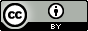 This work is licensed under a Creative Commons Attribution 4.0 International License.This workforce solution was created through a cooperative agreement between the U.S. Department of Labor's Employment and Training Administration and the California State University-Multimedia Educational Resource for Learning and Online Teaching (MERLOT).